Н.А. Жарвин, М.Д. РукинПрогноз Глобальной природной катастрофыПод Глобальной природной катастрофой авторы понимают извержение Глобального рифтового вулкана на всём его протяжении. Глобальный рифтовый вулкан – это то же самое что и Всемирная рифтовая система, т.е. гигантский разлом литосферы, который проходит по всем четырём океанам Земли, выходя на сушу лишь в районе острова Исландия. Поэтому извержение Глобального рифтового вулкана это, главным образом, извержение подводного вулкана щелевого типа. Последнее его извержение было, примерно, пять - шесть тысяч лет назад, и известно как Всемирный потоп.Всемирная рифтовая система, наряду с трансформами и субдуктами (общее название литосферные швы) разделяет литосферу Земли на литосферные плиты. Вдоль литосферных швов располагаются зоны повышенной сейсмической активности. Здесь наиболее часто происходят землетрясения и извержения вулканов. Особенно опасны зоны субдукции, что наглядно представлено на широко известной карте землетрясений. В Тихом океане зоны субдукции называют «Огненным кольцом».Полный текст доступен в формате PDF (372Кб) 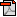 Н.А. Жарвин, М.Д. Рукин, Прогноз Глобальной природной катастрофы // «Академия Тринитаризма», М., Эл № 77-6567,публ.24283, 18.02.2018